Weekly Schedule Template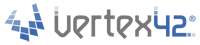 MORNINGAFTERNOONEVENINGMondayTuesdayWednesdayThursdayFridaySaturdaySunday